Муниципальное бюджетное дошкольное образовательное учреждение «Детский сад № 20 «Антошка»ПАСПОРТгруппы раннего возраста общеразвивающей направленности «Калинка»на 2020-2021 учебный годвоспитатели: Крюкова Г.М.                                                               Яковлева О.В.с. Николаевка2020 г.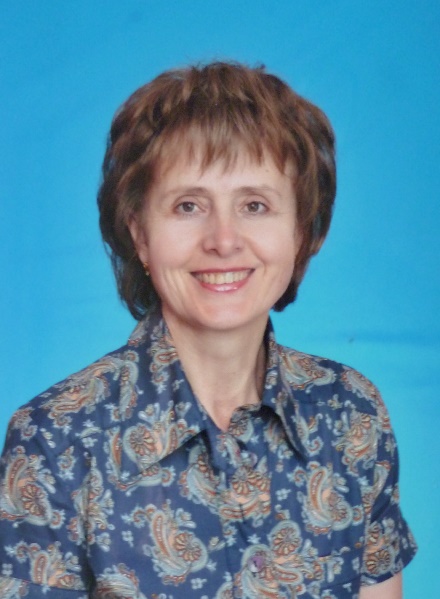 Воспитатель – Крюкова Галина МихайловнаОбразование: среднее специальное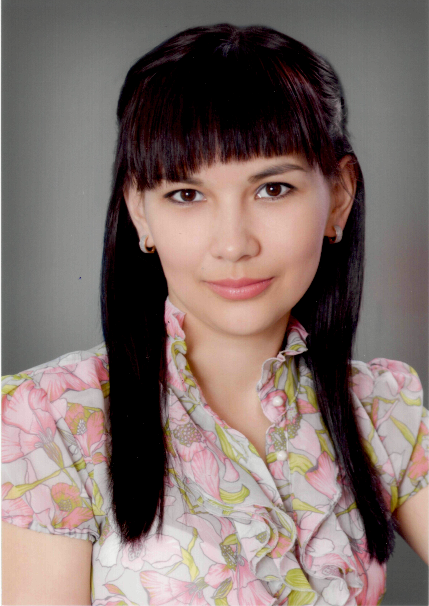 Воспитатель –Яковлева Ольга ВладимировнаОбразование: высшееМладший воспитатель – 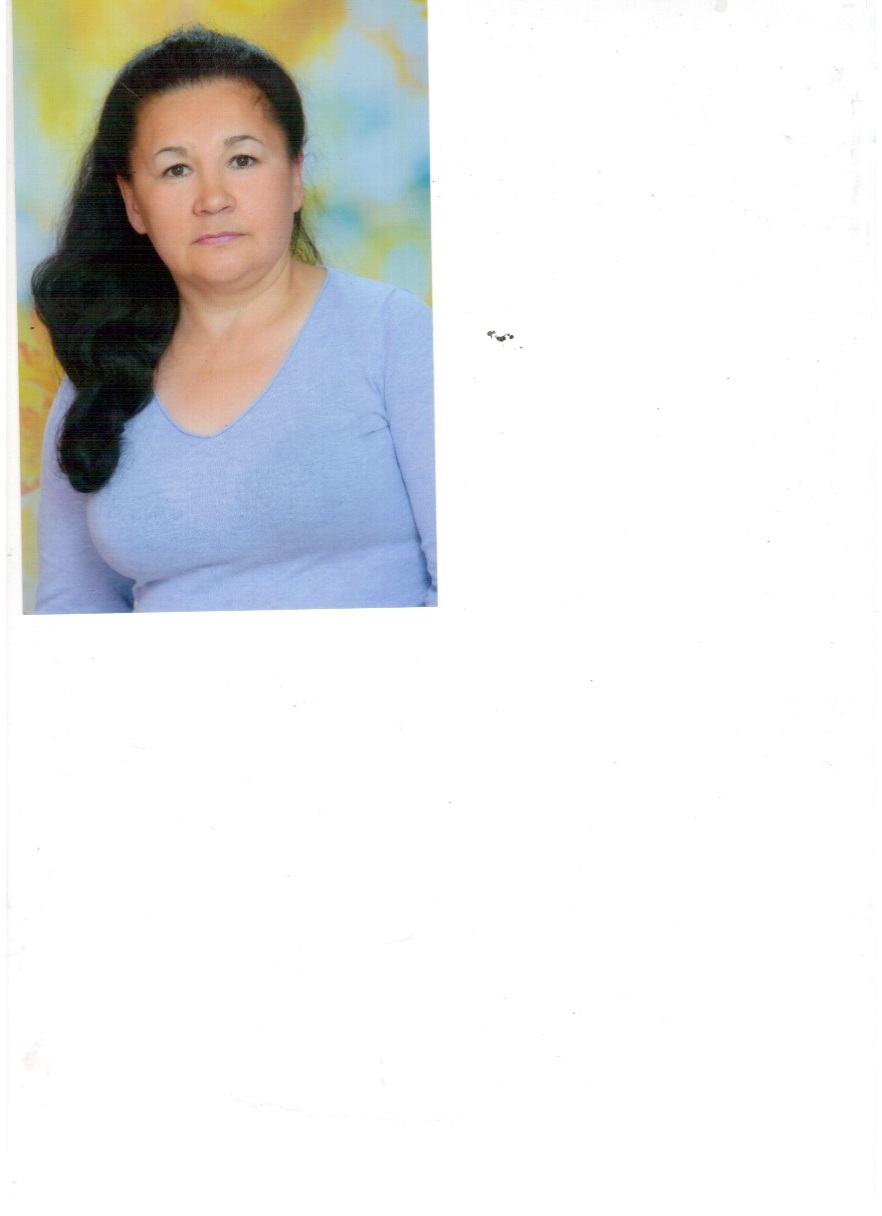 Неёлова Маргарита ВикторовнаОбразование: среднее – специальноеДЕВОЧКИМАЛЬЧИКИВ группе 13 детей.Дети с ОВЗ отсутствуют.Документация группы:Методический уголок:Комплексные занятия в ДОУ по программе «От рождения до школы». Под редакцией Н.Е. Вераксы, Т.С. Комаровой, М.А. Васильевой. Издательство «Учитель» 2015г.Развивающие занятия с детьми 2-3 лет. Под редакцией Л.А. Парамоновой. Москва 2011Занятия по развитию речи в первой младшей группе детского сада. В.В. Гербова, Максаков А.И. Издательство «Просвещение», 1979 г.Развитие речи у детей 2-3 лет. Л.Н. Смирнова. Издательство «Мозаика-Синтез», 2007 г.Формирование элементарных математических представлений, вторая группа раннего возраста. И.А. Помораева, В.А. Позина. Издательство «Мозаика-Синтез», 2015 г.Изобразительная деятельность в детском саду ранний возраст. И.А. Лыкова. Издательство «Карапуз-Дидактика», 2009 г.Соломенникова. Издательство «Мозаика-Синтез», 2013 г.Занятия на прогулке с малышами. С.Н. Теплюк. Издательство «Мозаика-Синтез», 2008 г.Занятия по формированию элементарных экологических представлений. О.А. Соломенникова. Издательство «Мозаика-Синтез», 2007 г.Развитие речи дошкольников. Первая младшая группа. Г. Я. Затулина. Москва 2014Развитие речи у детей раннего возраста. Е.А. Янушко. Издательство «Мозаика - синтез» 2011Развитие мелкой моторики рук у детей раннего возраста. Е.А. Янушко. Издательство «Мозаика - синтез» 2011Лепка с детьми раннего возраста. Е.А. Янушко. Издательство «Мозаика - синтез» 2011Лепка и рисование с детьми 2-3 лет Е.А. Янушко. Издательство «Мозаика - синтез» 2011Аппликация  с детьми 1-3 года Е.А. Янушко. Издательство «Мозаика - синтез» 2011«Малыш, физкульт – привет!» . Система работы по развитию основных движений детей раннего возраста. Москва 2013Перечень картотек:ПрогулкиПальчиковые игрыПодвижные игрыПотешкиДидактические игрыЗвуковая культура речиПеречень обязательной художественной литературы с учетом возраста воспитанников:Песенки, потешки, заклички:«Наши уточки с утра…»; «Пошел котик на Торжок…»; «Заяц Егорка…»;«Наша Маша маленька...»; «Чики, чики, кички...», «Ой, ду-ду, ду-ду, дуду! Сидит ворон на дубу»; «Из-за леса, из-за гор...»; «Бежала лесочкомлиса с кузовочком...»; «Огуречик, огуречик...»; «Солнышко, ведрышко...».Сказки. «Козлятки и волк», обр. К. Ушинского; «Теремок», обр. М.Булатова; «Маша и медведь», обр. М. Булатова.Фольклор народов мира:«Три веселых братца», пер. с нем. Л. Яхнина; «Бу-бу, я рогатый», лит.,обр. Ю. Григорьева; «Котауси и Мауси», англ., обр. К. Чуковского; «Ойты заюшка-пострел...», «Ты, собачка, не лай...», пер. с молд.И.Токмаковой; «Раговоры», чуваш., пер. Л. Яхнина; «Снегирек», пер. с нем.В. Викторова; «Сапожник», польск., обр. Б. Заходера.Произведения поэтов и писателей России: Поэзия. А. Барто. «Мишка», «Грузовик», «Слон», «Лошадка» (из цикла«Игрушки»), «Кто как кричит»; В. Берестов. «Больная кукла», «Котенок»;Г. Лагздынь. «Петушок»; С. Маршак. «Сказка о глупом мышонке»; Э.Мошковская. «Приказ» (в сокр.); Н. Пикулева. «Лисий хвостик»,«Надувала кошка шар...»; Н. Саконская. «Где мой пальчик?»; А. Пушкин.«Ветер по морю гуляет...» (из «Сказки о царе Салтане»); М. Лермонтов.«Спи, младенец...» (из стихотворения «Казачья колыбельная»); А. Барто,П. Барто. «Девочкаревушка»; А. Введенский. «Мышка»; А. Плещеев.«Сельская песня»; Г. Сапгир. «Кошка»; К. Чуковский. «Федотка»,«Путаница». Проза. Л. Толстой. «Спала кошка на крыше…», «Был у Петии Миши конь…»; Л. Толстой. «Три медведя»; В. Сутеев. «Кто сказал„мяу“?»; В. Бианки. «Лис и мышонок»; Г. Балл. «Желтячок»; Н. Павлова.«Земляничка».Произведения поэтов и писателей разных стран:С. Капутикян. «Все спят», «Маша обедает» пер. с арм. Т. Спендиаровой;П. Воронько. «Обновки», пер. с укр. С. Маршака; Д. Биссет. «Га-га-га!»,пер. с англ. Н. Шерешевской; Ч. Янчарский. «В магазине игрушек»,«Друзья» (из книги «Приключения Мишки Ушастика»), пер. с польск. В.Приходько.Материальное обеспечение группового помещения:Группа находится на 1 этаже и состоит из 4 помещений:Приемная                                 площадь 16,1 кв. м;Игровая комната                     площадь 50,9 кв. м;Спальня                                    площадь 31,6 кв. м;Умывальная комната              площадь 8,9 кв. м.ПриёмнаяОснащение: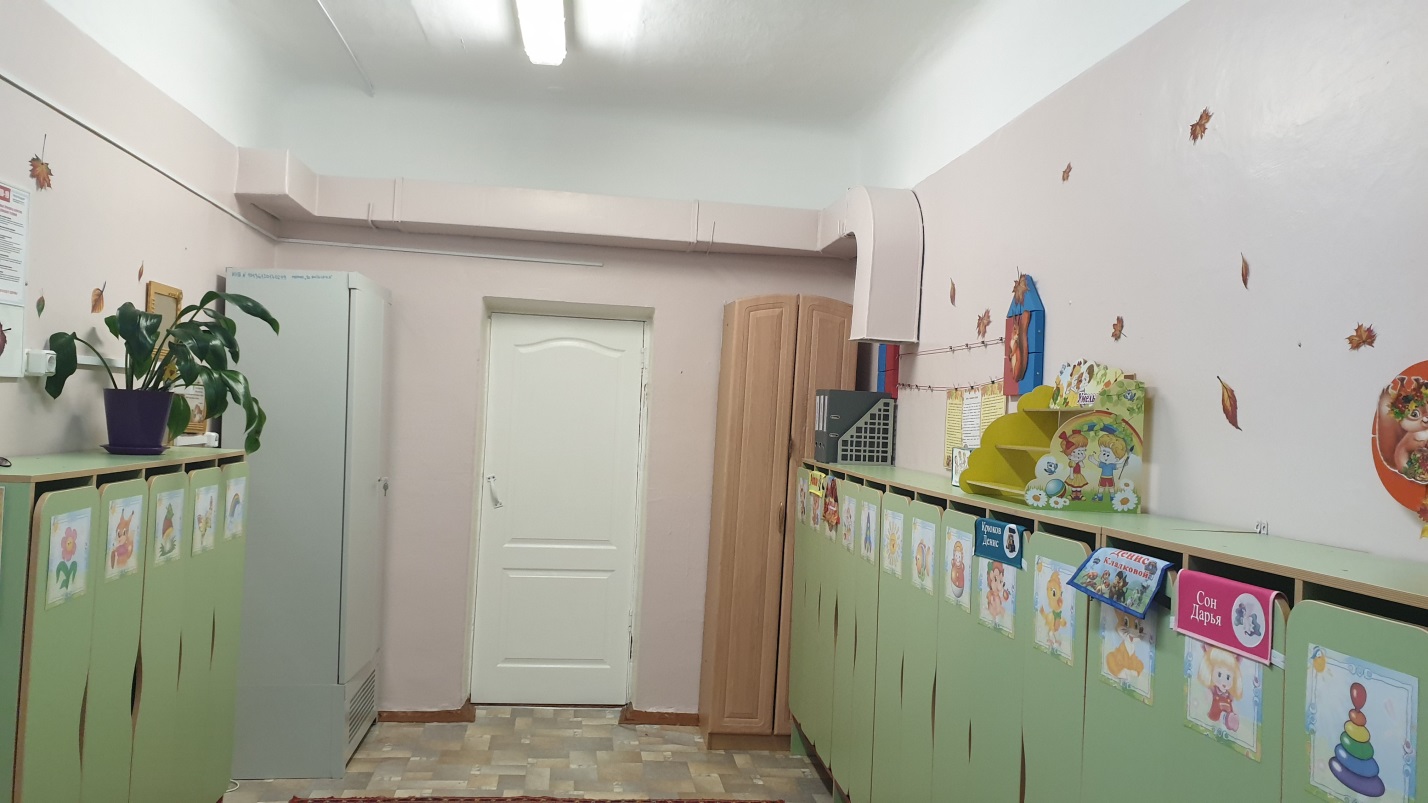 Игровая комнатаОснащение: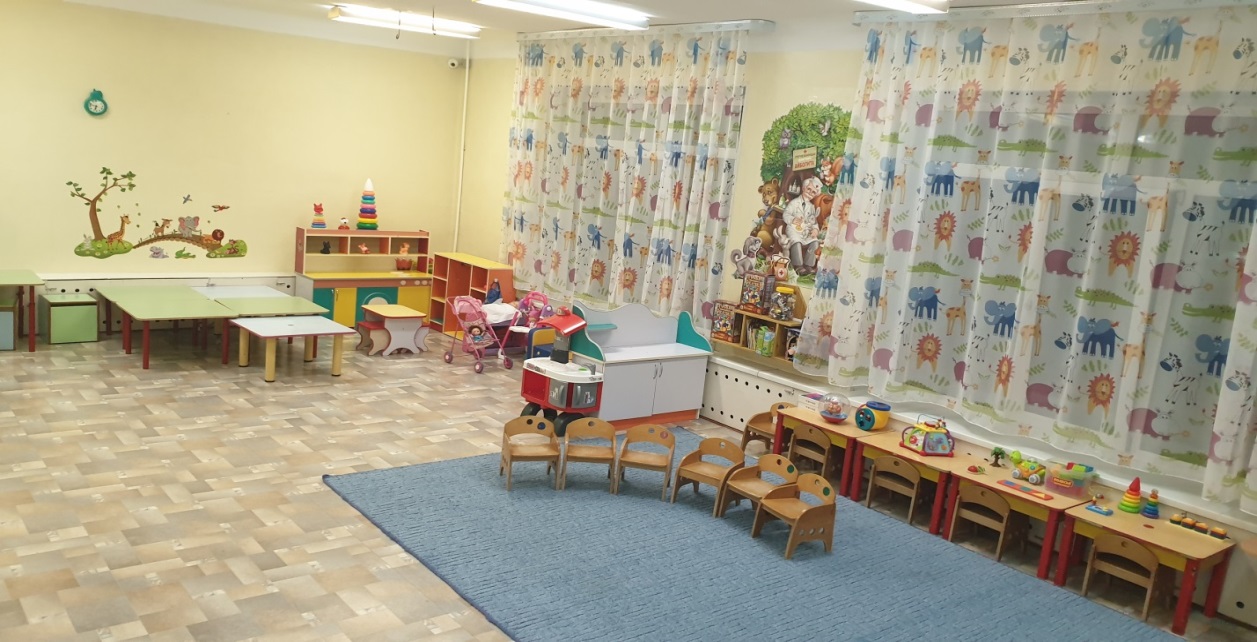 Умывальная комната Оснащение: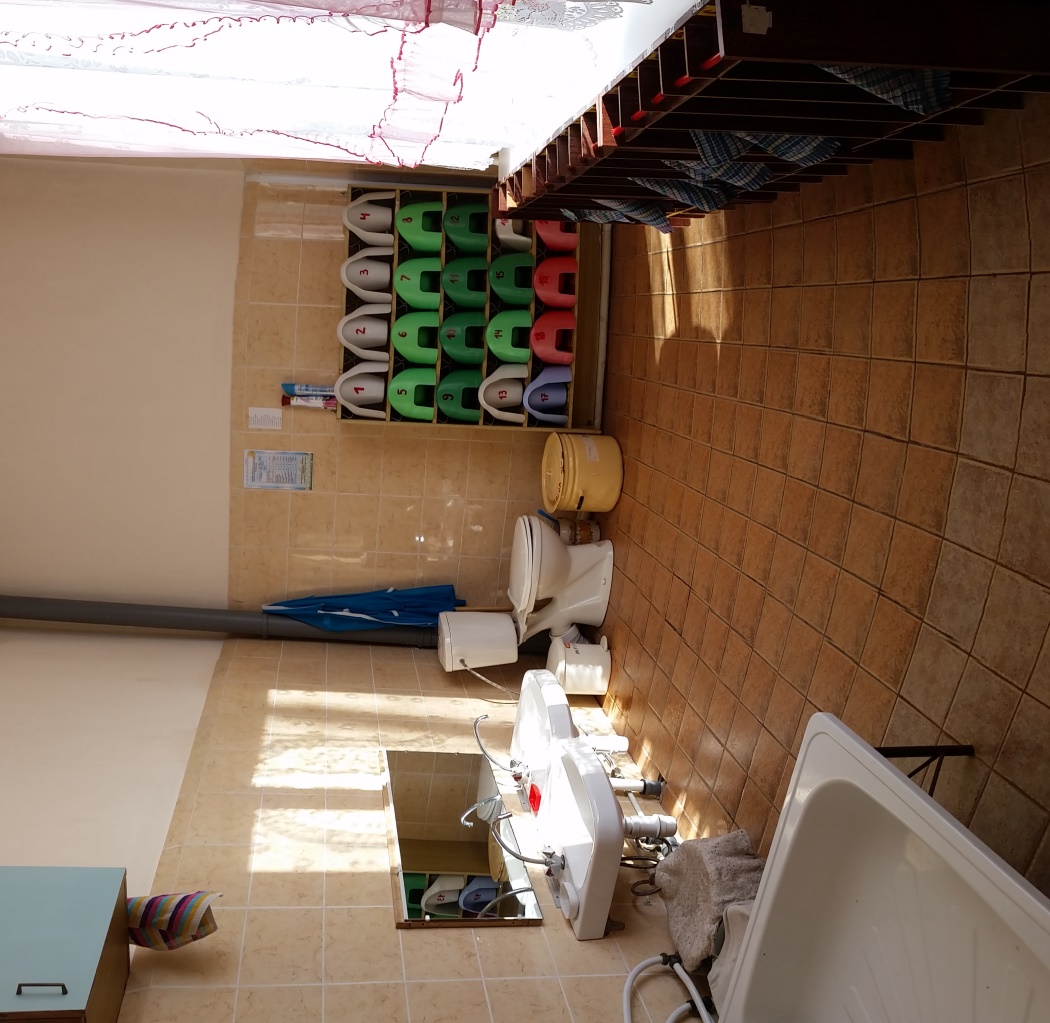 Спальня Оснащение: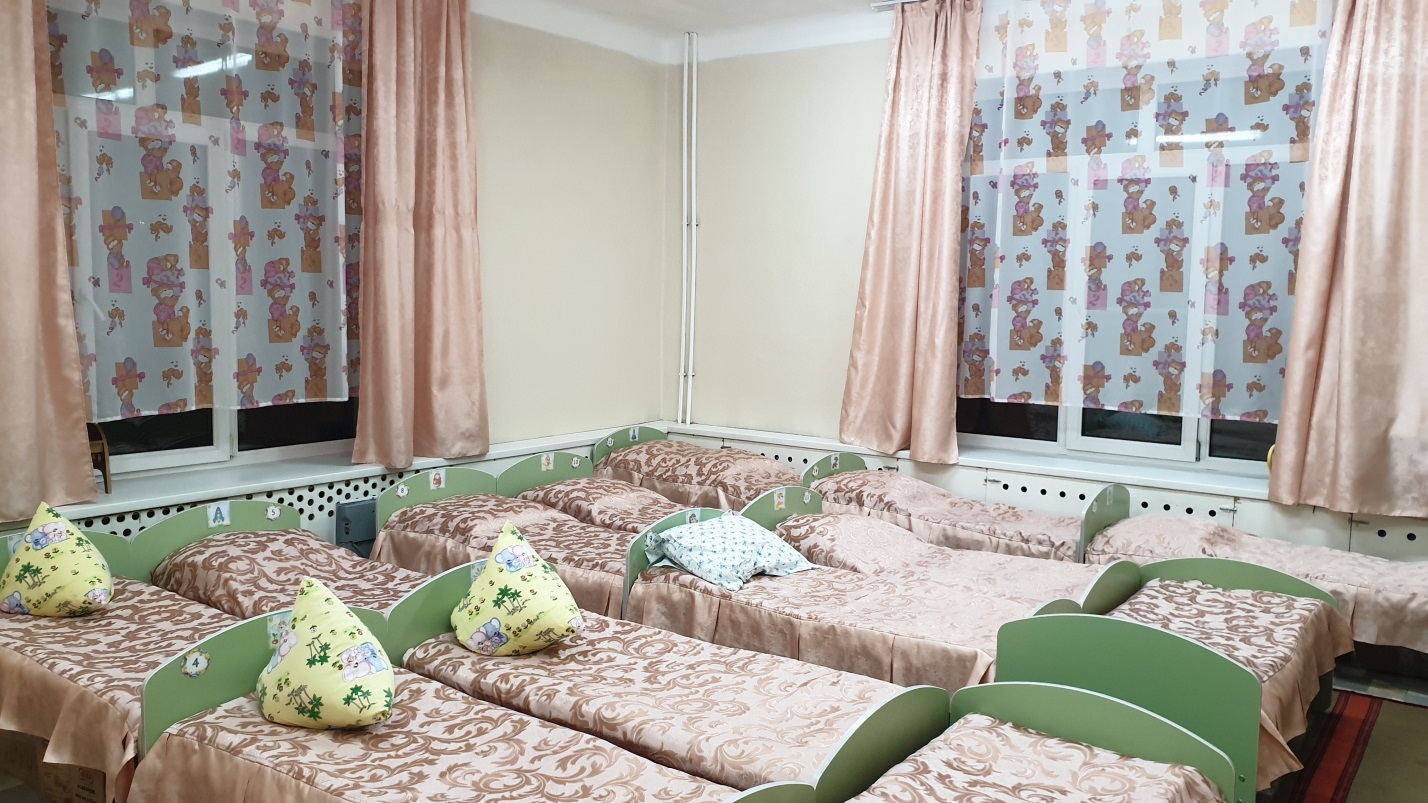 Развивающая предметно-пространственная среда группы:Познавательное развитие Центр сенсорного развитияОснащение:Центр воды и пескаОснащение:Центр природыОснащение:Центр конструированияОснащение:Социально - коммуникативное развитие Центр игрыОснащение: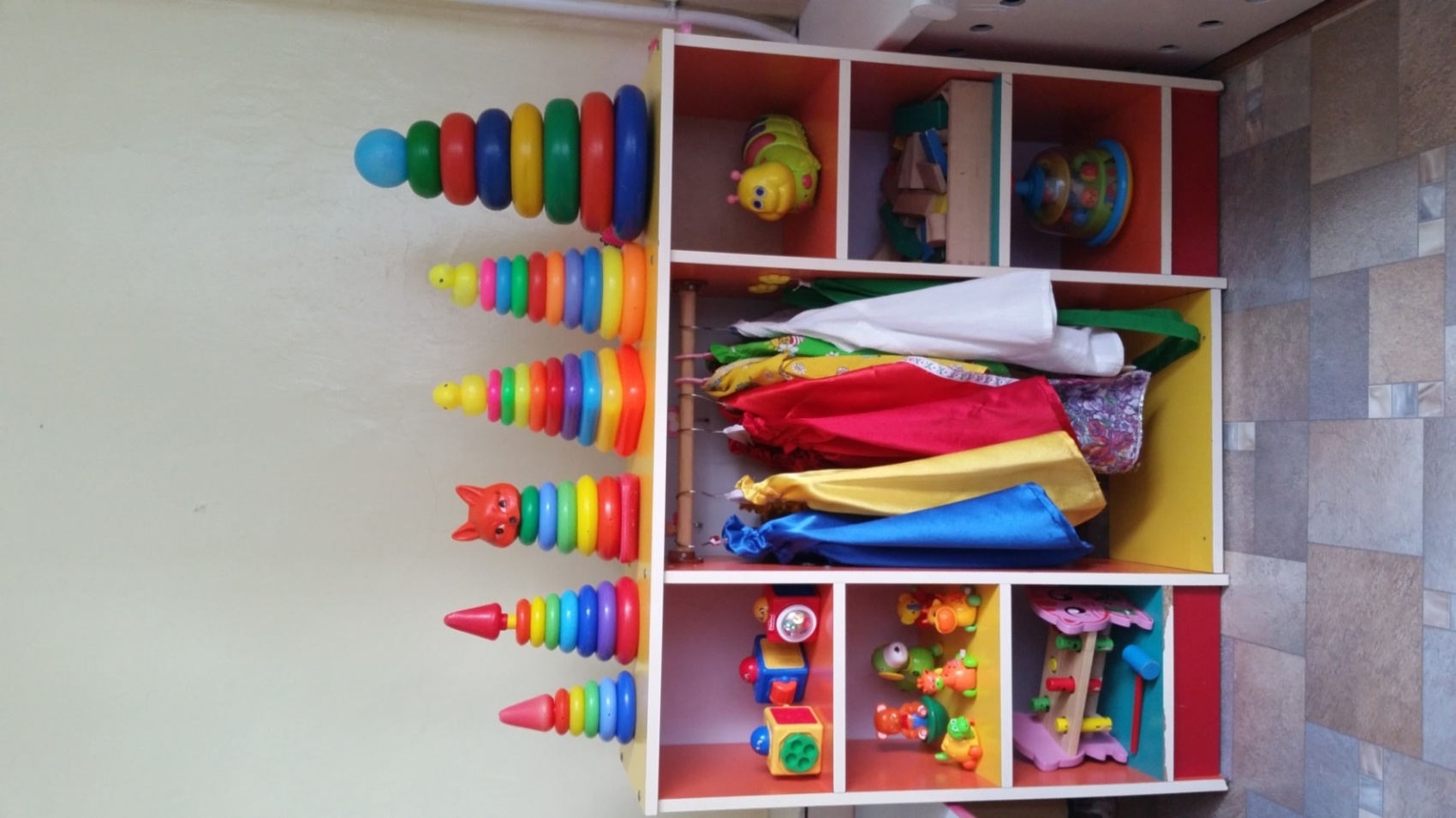 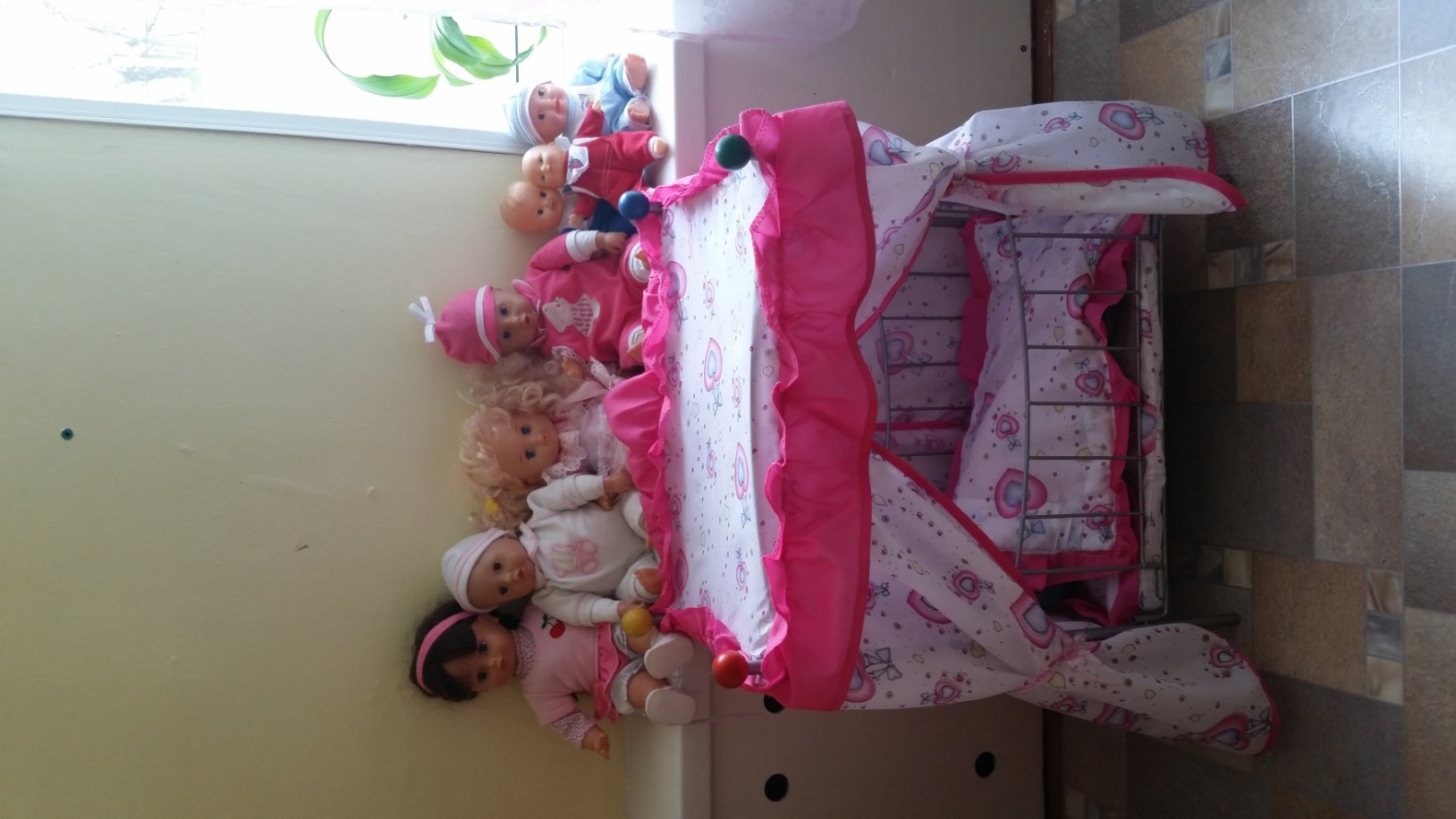 Речевое развитие Центр речевого развитияОснащение: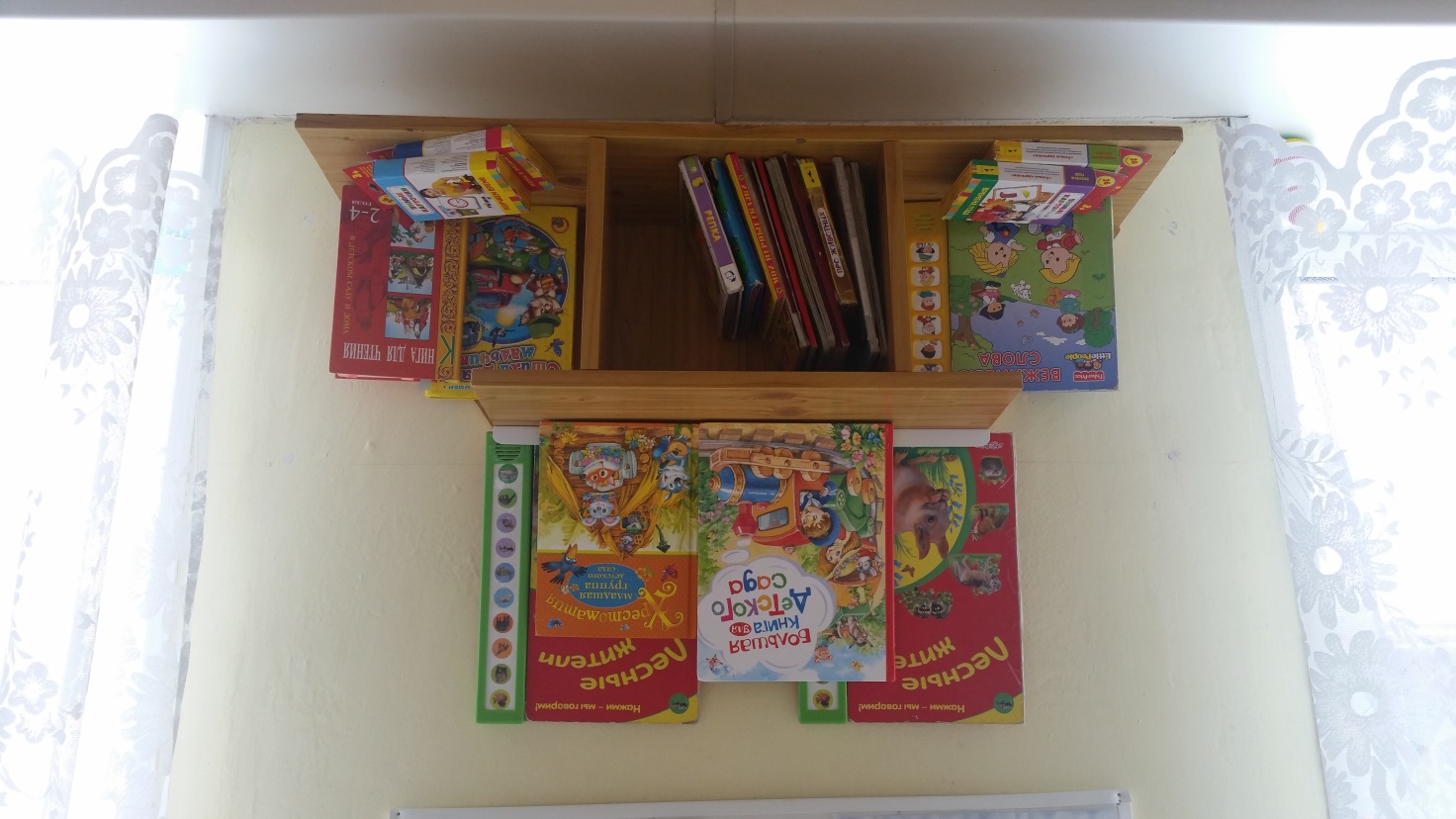 Художественно – эстетическое  развитиеЦентр изо-деятельностиОснащение:Центр музыкиОснащение:Центр театрОснащение:Физическое развитие Центр физического развитияОснащение: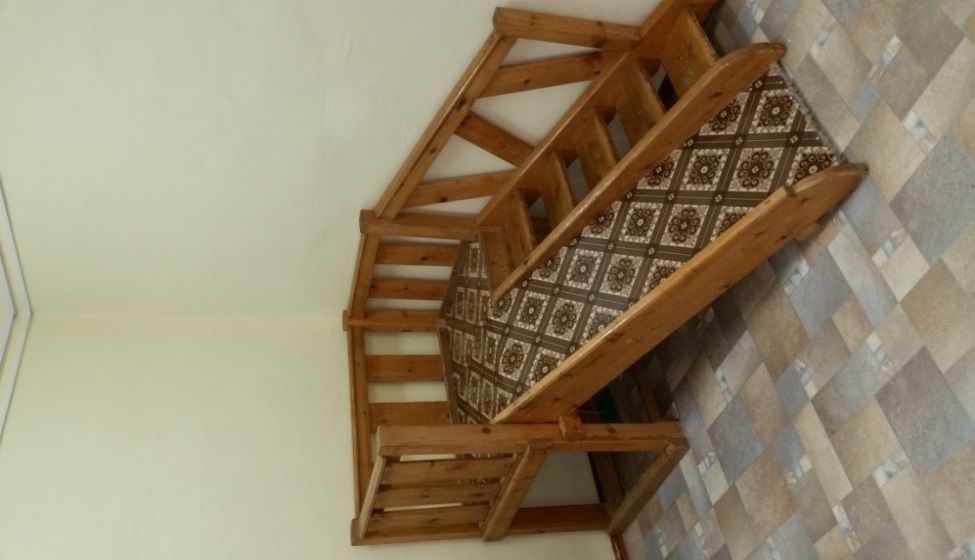 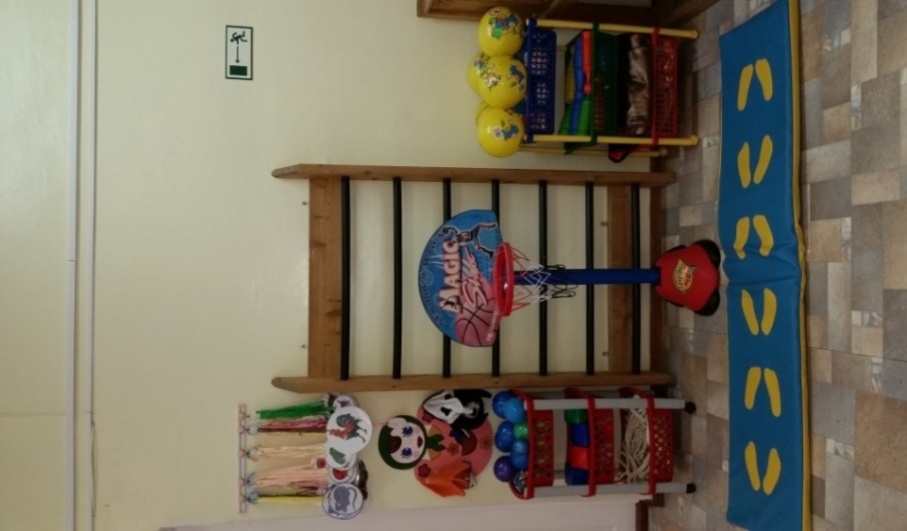 Работа с родителями: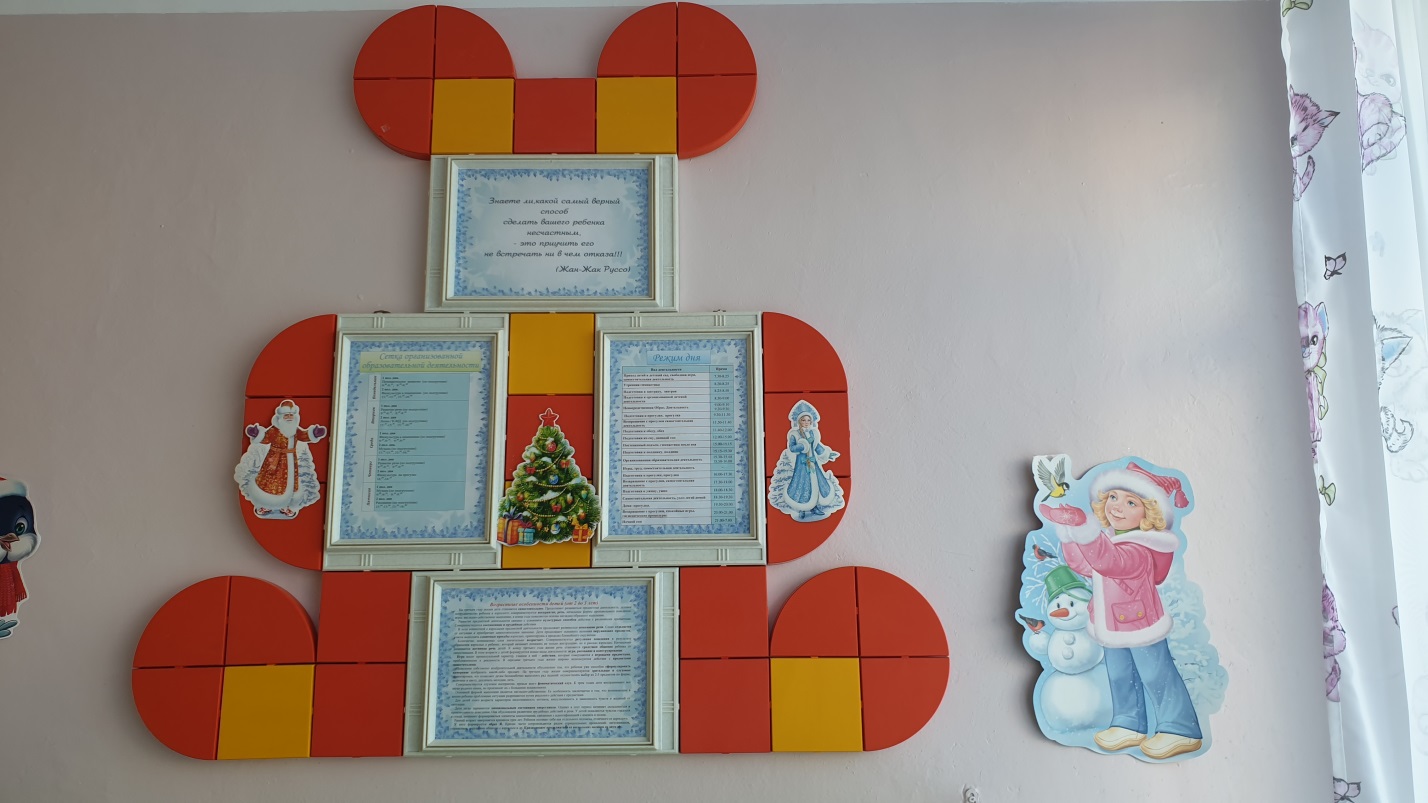 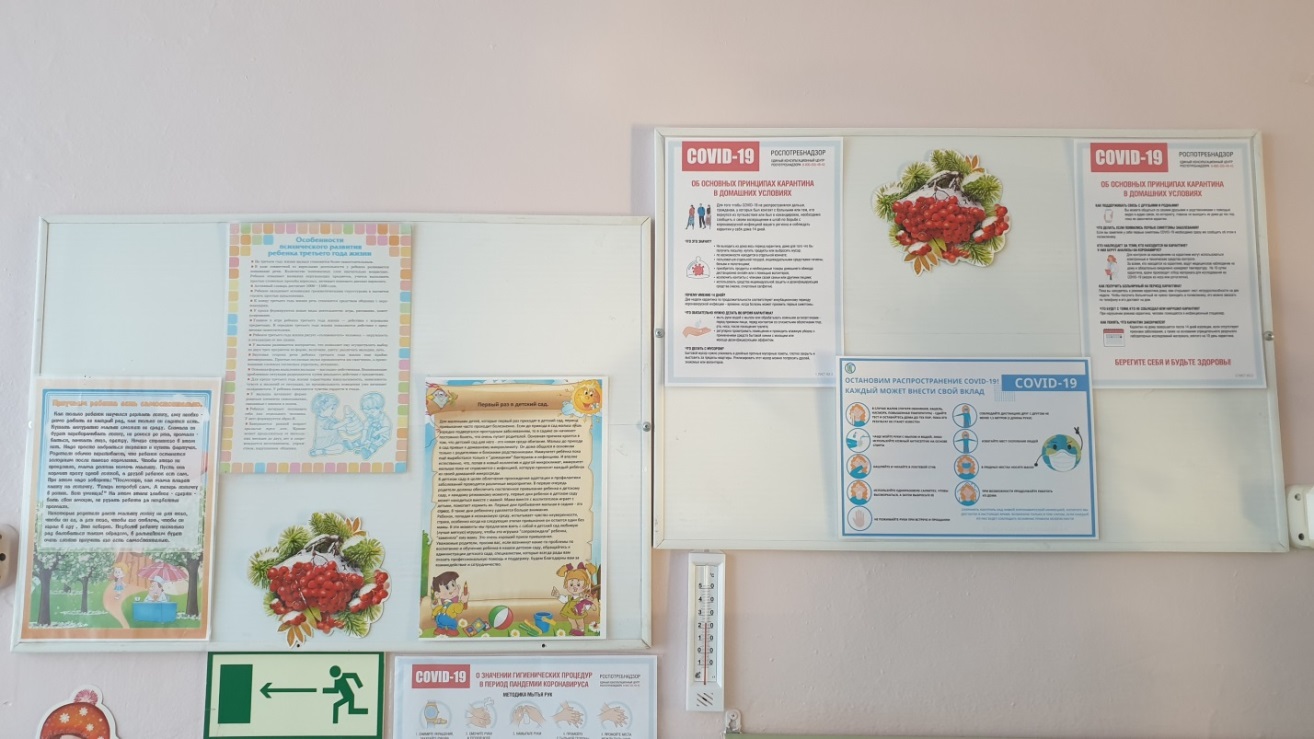 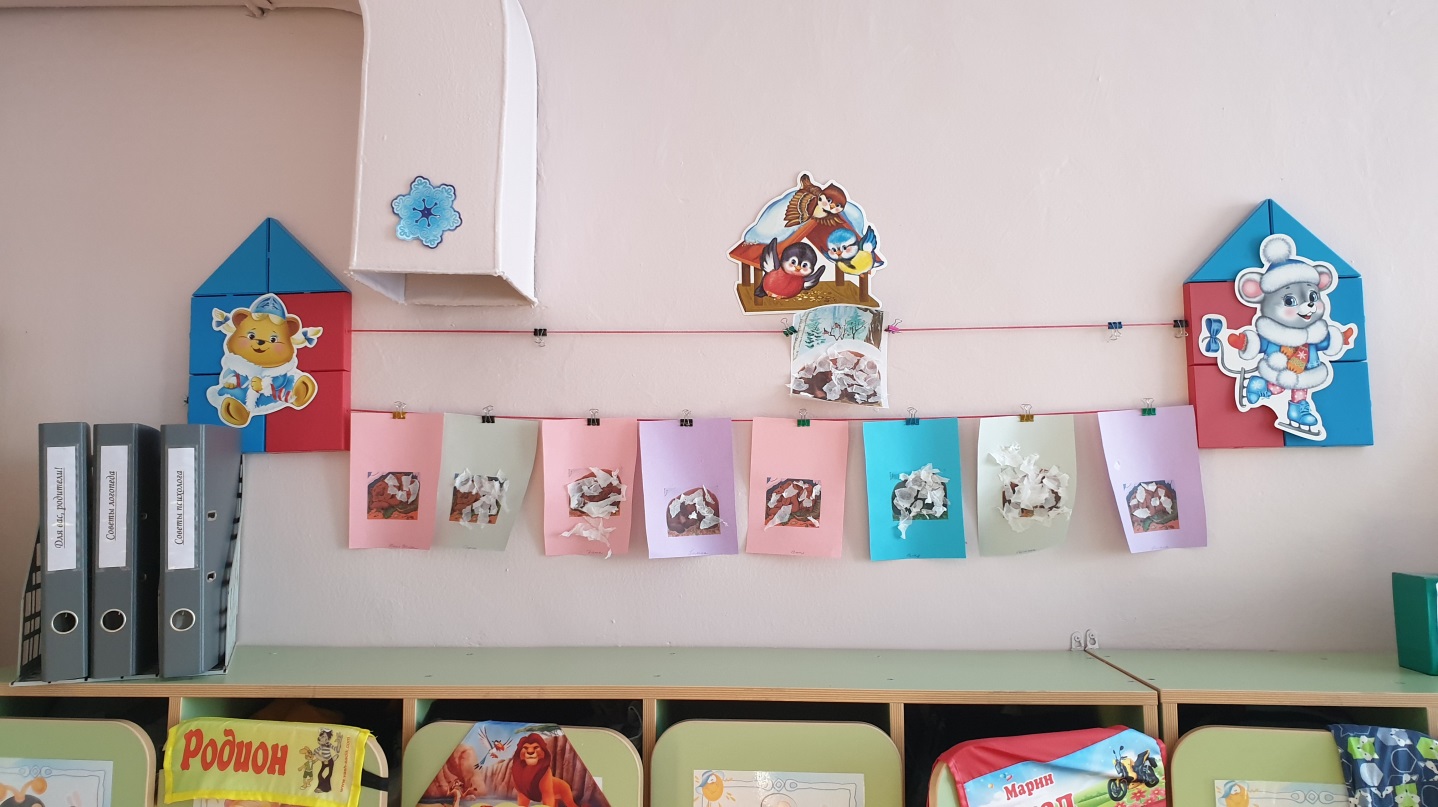 Содержание:1.	Визитная карточка группы раннего возраста ....………………………….3 с.2.	Список воспитанников ……………………………………………………..4 с.3.	Социальный паспорт группы ……………………………………………...5 с.4.	Режим дня …………………………………………………………………...6 с.5.	Расписание НОД ……………………………………………………………8 с.6.	Раздел «Документация группы». ………………………………….………9 с.7.	Раздел «Методический уголок»: …………………………………………..10 с.7.1.	Перечень методической литературы группы …………………………….10 с.7.2.	Перечень картотек ………………………………………………………….11 с.7.3.	Перечень обязательной художественной литературы с учетом возраста           воспитанников ……………………………………………………………... 11 с.8.	Раздел «Материальное обеспечение группового помещения»: …………13 с.8.1.	Приемная ……………………………………………………………………14 с.8.2.	Игровая комната ……………………………………………………………15 с.8.3.	Туалетная комната ………………………………………………………….16 с.8.4.	Спальня ……………………………………………………………………... 17 с.9.	Раздел «Развивающая предметно-пространственная среда группы»: .....18 с.9.1.	Познавательное развитие …………………………………………………..18 с.9.2.	Социально-коммуникативное развитие ………………………………......22 с.9.3.	Речевое развитие ………………………………………...…………………25 с.9.4.	Художественно-эстетическое развитие …………………………………..26 с.9.5.	Физическое развитие ………………………………………………………. 28 с.10.	Раздел «Работа с родителями» ………….……………………………........ 29 с.№Ф.И.О.Год рождения1Сон Дарья16.10.20182Тимченко София27.01.20193Хлопова Кира12.04.2018№Ф.И.О.Год рождения1Будаев Павел19.09.20182Калядный Иван28.06.20183Кладковой Денис26.11.20184Крюков Денис28.10.20185Кубрушко Ярослав16.03.20186Марин Влад28.08.20187Матвеев Родион08.03.20188Огиенко Лёша31.08.20189Семилетов Иван02.04.201810Устинов Сергей24.03.2018Вид деятельностиВторая группа раннеговозрастаПриход детей в детский сад, свободная игра, самостоятельная деятельность*7.30-8.25Утренняя гимнастика*8.20-8.25Подготовка к завтраку, завтрак8.25-8.50Подготовка к организованной детской деятельности8.50-9.00Непосредственная Образовательная Деятельность *9.00-9.109.20-9.30Подготовка к прогулке, прогулка9.30-11.30Возвращение с прогулки11.30-11.40Подготовка к обеду, обед11.40-12.00Подготовка ко сну, дневной сон12.00-15.00Постепенный подъем, гимнастика после сна15.00-15.15Подготовка к полднику, полдник15.15-15.30Организованная образовательная деятельность*15.30-15.40,15-50-16.00Игры, труд, самостоятельная деятельность-Подготовка к прогулке, прогулка16.00-18.00Возвращение с прогулки18.00-18.15Подготовка к ужину, ужин18.00-18.30Самостоятельная деятельность,  уход детей домой *18.30-19.30Дома: прогулка19.30-20.00Возвращение с прогулки, спокойные игры, гигиенические процедуры.20.00-21.00Ночной сон21.00-7.00Вид деятельностиВторая группа раннеговозрастаПриход детей в детский сад, свободная игра, самостоятельная деятельность7.30-8.25Утренняя гимнастика8.20-8.25Подготовка к завтраку, завтрак8.25-8.50Подготовка к организованной детской деятельности8.50-9.00Непосредственная Образовательная Деятельность9.00-9.109.20-9.30 Подготовка к прогулке, прогулка9.30-11.30Возвращение с прогулки самостоятельная деятельность11.30-11.40Подготовка к обеду, обед11.40-12.00Подготовка ко сну, дневной сон12.00-15.00Постепенный подъем, гимнастика после сна15.00-15.15Подготовка к полднику, полдник15.15-15.30Организованная образовательная деятельность15.30-15.4015.50-16.00Игры, труд, самостоятельная деятельность-Подготовка к прогулке, прогулка16.00-17.30Возвращение с прогулки, самостоятельная деятельность17.30-18.00Подготовка к ужину, ужин18.00-18.30Самостоятельная деятельность,  уход детей домой18.30-19.30Дома: прогулка.19.30-20.00Возвращение с прогулки, спокойные игры, гигиенические процедуры.20.00-21.00Ночной сон21.00-7.00Понедельник1 пол. дня.Познавательное  развитие  (по подгруппам) 9:00-9:10;   9:20-9:302 пол. дня.Физкультура в помещении  (по подгруппам) 15:30-15:40, 15:50-16:00Вторник1 пол. дняРазвитие речи (по подгруппам)9:00-9:10;   9:20-9:302 пол. дняЛепка / К-МД  (по подгруппам)15:30-15:40,  15:50-16:00Среда1 пол. дняФизкультура в помещении (по подгруппам)9:20-9:30;   9:40-9:502 пол. дня.Музыка (по подгруппам)15:30-15:40, 15:50-16:00Четверг1 пол. дняРазвитие речи (по подгруппам)9:00-9:10;   9:20-9:302 пол. дняФизкультура  на прогулке 16:00-16:10Пятница1 пол. дняМузыка (по подгруппам)9:00-9:10;   9:20-9:302 пол. дняРисование (по подгруппам)15:00-15:40, 15:50-16:00№НаименованиеНаличие1Табель посещаемости+2Сведения о родителях+3Журнал здоровья+4Протокол родительских собраний+5Диагностика+6Перспективное планирование+6.1- Перспективный план на 2020 – 2021 уч. год+6.2- Перспективный план «Мой край - Камчатка»+6.3- Календарно-тематический план+6.4- План работы с воспитанниками по ГО и ЧС +7Календарный план+8Инструкции+8.1.Инструкция по охране жизни, здоровья воспитанников на прогулочных площадках.+8.2.Инструкция по технике безопасности при организации занятий с воспитанниками.+8.3.Инструкция по технике безопасности при проведении занятий с воспитанниками в кабинете продуктивной деятельности.+8.4.Инструкция по охране жизни, здоровья воспитанников на прогулочных площадках.+№Наименование предметаКоличество предметов1Зеркало 1 шт.2Ковер 1 шт.3Полочка для лепки1 шт.4Скамейка 2 шт.5Стенд «Детских рисунков»1 шт.6Стенд «Информация»4 шт.7Шкаф сушильный1 шт.8Шкаф детский 20 шт.№Наименование предметаКоличество предметов1Ковер 1 шт.2Кроватка для кукол1 шт.3Кухня детская1 шт.4Раковина 1 шт.5Стенд «Время года» 1 шт.6Стол взрослый1 шт.7Стол детский 4 шт.8Стол детский обеденный4 шт.9Стул взрослый3 шт.10Стул детский2 шт.11Стулья детские 20 шт.12Уголок ряженья 1 шт.13Шкаф для игрушек2 шт.14Шкаф для изо-деятельности1 шт.15Шкаф для посуды1 шт.№Наименование предметаКоличество предметов1Шкаф для полотенец20 шт.2Раковина 2 шт.3Зеркало 1 шт.4Поддон1 шт.5Швабра 2 шт.6Ведро 2 шт.7Водонагреватель1 шт.8Горшки 20 шт.9Унитаз1 шт.10Хозяйственный шкаф1 шт.11Полка для горшков1 шт.12Корзина для мусора1 шт.№Наименование предметаКоличество предметов1Кровать детская20 шт.2Стол письменный 1 шт.3Стул взрослый1 шт.4Ковровая дорожка1 шт.№Наименование предметаКоличество предметов1Большая мозаика 63 детали (в блистере)12Бусы Счет до 20 (красно-синие) (RN-Toys)13Дергунчик Лягушка дерево 14Игра Детский кухонный набор (24 предмета)15Игрушка Телефон детский26Каталка-сортер Гусеничка (в коробке)17Курочки клюющие зерно, расписные (ДИ)28Логическая игрушка Теремок ( в сеточке)19Логический домик (в сеточке)110Мозаика 80 деталей 40мм111Набор Домашние животные, 10 шт.112Набор Заюшкина избушка (фигурки ПВХ)113Набор Колобок (фигурки ПВХ)114Набор Парикмахер № 4 (8 предметов)115Набор Теремок (ПВХ)116Планшет-застежка Аленка (420 х297 мм) 117Планшет-застежка Алешка (420 х297 мм) 118Сказки Курочка Ряба (лабиринт)119Столярный набор120Стучалка цветная Арбуз, 4 отверстия1№Наименование предметаКоличество предметов21Анна Весна 21 со звуковым устройством122Ветерок Звери с зонтом (микс)123Ветерок с фольгой Улыбайся , 15 см124Ветерок Цветочек голографический225Геометрические формы на штырях большие126Геометрические формы на штырях малые 127Деревянная игрушка Лабиринт Животные128Доска-вкладыш Овощи (Томск)129Игровой набор Продукты130Карапуз Весна 10 мальчик131Карапуз Весна 11 девочка132Коляска для куклы Карапуз33Коляска для куклы Карапуз134Конструктор Макси с машинками 70 деталей135Кубики Цветные 20 шт. Томск236Лопата 47см737Малыш Весна 4 мальчик138Малышка Весна17 девочка139Машинка мини Строительная Самосвал340Набор Маленькая принцесса № 5 ( в пакете)141Набор посуды Мальвина, ( 34 предмета)142Пирамидка Зверята-акробаты143Пирамидка Кольца144Пирамидка Озорной фонтанчик145Пирамидка-сортер Фишер прайс146Пупс Весна 16147Самосвал Малыш148Шарманка149Юла малая1№Наименование предметаКоличество предметов50Набор машинок,  Машинки-малыши Стройтехника351Мяч 125 мм152Набор Стучалка (Краснокамск)1№Наименование предметаКоличество предметов1Набор для игры в центре «Воды и песка»- сочки3 шт.- набор рыбок10 шт.- лейка маленькая1 шт.- лейка большая1 шт.2Сухой аквариум с маленькими игрушками1 шт.3Центр воды и песка1 шт.№Наименование предметаКоличество предметов1Стенд «Времена года»1 шт.2Кукла в сезонной одежде1 шт.3Цветы:- бальзамин1 шт.- фикус1 шт.№Наименование предметаКоличество предметов1Конструктор «Лего» (крупный)1 набор2Конструктор деревянный1 набор3Конструктор пластиковый (круглый)1 набор4Мозаика «Грибочки», «Цветочки»2 шт.5Мозаика «Полянка»1 шт.6Набор мелких игрушек для обыгрывания 1 шт.№Наименование предметаКоличество предметов1Автобус1 шт.2Гладильная доска и утюг1 шт.3Детская кухня1 шт.4Кроватка для кукол1 шт.5Куклы  шт.6Кухонный стол для кукол1 шт.7Машины большие4 шт.8Машины маленькие4 шт.9Медицинский набор  1 шт.10Набор деревьев1 шт.11Набор овощей (деревянный)1 шт.12Набор овощей (пластик)2 шт.13Набор постельных принадлежностей для кукол1 шт.14Набор посуды1 шт.15Пазлы большие «Ферма», «Транспорт»2 шт.16Паровоз1 шт.17Самолет1 шт.18Стульчики для кукол 2 шт.19Шкаф для машин1 шт.20Шкафчик для ряженья1 шт.№Наименование предметаКоличество предметов1Детские книги с учетом возрастных особенностей2Фланелеграф1 шт.3Картинки раскраски№Наименование предметаКоличество предметов1Карандаши цветные (основные цвета) набор18 шт.2Бумага для рисования18 альбомов№Наименование предметаКоличество предметов1Музыкальный центр1 шт.2Музыкальные инструменты:- большая гитара1 шт.- маленькая гитара1 шт.- металлофон маленький1 шт.- металлофон большой1 шт.- маракасы 3 шт.- дудочки 2 шт.- колокольчики3 шт.- бубен2 шт.3Музыкальная игрушка «Гусеница»1 шт.4Платочки для музыкальных занятий20 шт.5Пианино1 шт.№Наименование предметаКоличество предметов1Кукольный театр «Курочка Ряба» (деревянный)1 шт.2Кукольный театр на фланелеграфе1 шт.3Маски персонажей10 шт.4Медальоны персонажей20 шт.5Настольный театр1 шт.6Пальчиковый театр3 шт. (перчатки)7Сказка «Колобок»1 шт.8Сказка «Курочка Ряба»1 шт.9Сказка «Репка»1 шт.10Сказка «Теремок»1 шт.11Театр «Би-ба-бо»1 шт.12Ширма1 шт.№Наименование предметаКоличество предметов1Веревочки длинные4 шт.2Верёвочки короткие10 шт.3Верёвочки средние8 шт.4Горка деревянная 1 шт.5Дорожка со следами1 шт.6Кегли12 шт.7Кубики12 шт.8Массажная дорожка1 шт.9Мешочки с песком12 шт.10Мяч большой5 шт.11Мяч маленький5 шт.12Мяч массажный15 шт.13Мяч средний7 шт.14Подставка для атрибутов1 шт.№НаименованиеНаличие1Уголок для родителей+1.1Режим дня+1.2Сетка организованной образовательной деятельности +1.3Психологическая характеристика возраста +1.4Консультативный материал для родителей +2Медицинский уголок+2.1Антропометрия+2.2Медицинские рекомендации+3Выставка детских творческих работ+4Меню+5Страничка «Чем мы сегодня занимались?»+6Фотовыставка для родителей «Жизнь группы»+